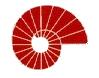 		 KOÇ UNIVERSITY                     College of EngineeringDEPARTMENT OF MECHANICAL ENGINEERING<Course code (e.g. MECH 291)>SUMMER PRACTICE REPORT<Your Name Here>Internship Company and Department: <Company / Department Name>Starting Date / End DateKOÇ UNIVERSITYCOLLEGE OF ENGINEERINGMECHANICAL ENGINEERING DEPARTMENTMECH 291/391 SUMMER PRACTICES I and IIThe “Summer Practice Report” should have four major parts: description of company, work/project summary, project description, and appendices as explained below. The report should be 20 to 30 pages excluding the cover pages and appendices. The report must be written in English and typed 1.5 spaced with 12 pt fonts. All pages must be given page numbers. All figures, pictures, sketches, tables etc. must be also numbered appropriately.  Appendices are optional and there is no page limit for them.The first part of the report should describe the company (including the full title of the company, a brief history of the company, core business, departments, products, and major tools and equipment used for design, development, manufacturing, and testing.)  The second part should describe the projects undertaken by the student during the practice.  This part of the report should includeDescription of the department where the work is performedList of typical productsDescription of products and where they are usedManufacturing processes and machines used for at least 3 typical  productsTechnical details for these typical products:technical drawing (to be put into appendix)dimensions and tolerancesmaterials used  and their propertieswhat processes and machines to be usedassembly (where to be assembled)production schedule and production flow chartquality control methods and testing procedures.The student should also document brief descriptions and working principles of the machines, quality control instruments and measuring tools that they work on.The third part is optional and includes appendices.References should be included at the end of your report and they should be cited properly in the text.SUMMER PRACTICE REPORTStudent Name:Starting Date:Completion Date:Total Working Days:Summer Practice #:  Company		:Department	:Address		:Contact Person (Name, Department, Phone, Fax, etc.):Introduction  (make an introduction about your internship and briefly describe what’s discussed in different parts of the report) Company DescriptionDescribe the company and the department you worked in. History, products and services offered by the company etc. Not to exceed 5 pages. You can copy/paste general information about the company here provided that you include the references.<Title of project > Background of the problem and project. The remaining of the report should be in your own words. (If you have any figure, table or similar material, don’t forget to include the reference(s) properly).Description of the project performed by the student during the practice (including scope, methods, and tools used). Make different subsections for different projects undertaken during the internship.Describe results of the project.<My Second Project, if any>Summary and Concluding Remarks (summarize the results in the projects undertaken during the internship outlining the parts you completed and contributed. Also include your personal views about the company, people, and the work environment. Describe what you learnt during this practice.)References Appendixes (including relevant printed material such as catalogues, product specifications and papers).